腾达（Tenda）A9V2.0 扩展成功后掉线怎么办？扩展成功后掉线有两种情况A:连接A9信号，信号断开，手动重连一直显示正在获取IPB:连接A9信号，信号未断开，但是无网络A:连接A9信号，信号断开，手动重连一直显示正在获取IP 确定无线终端搜索到A9信号强度以及隔几堵墙，判断是否因为信号弱导致的不稳定而断开；A9下面的终端设备的IP地址是由上级路由分配的，若是手动重连时一直显示获取IP，请在该位置尝试连接上级的无线信号，并将A9往上级路由方向移动；3、检查A9指示灯是否异常，判断扩展器是否有自动重启；扩展成功后，指示灯正常状态是绿色常亮/橙色常亮或闪烁；如果有出现红色常亮然后红色闪烁，说明A9自动重启了；B:连接A9信号，信号未断开，但是无网络查看A9的指示灯，若是绿色、橙色常亮代表扩展成功，若是指示灯是红色闪烁的，代表A9扩展上级网络失败，请重新扩展网络；若指示灯是橙色常亮的，手机连接A9的无线信号但是无网络，导致上不了网，可打开手机浏览器通过域名“re.tenda.cn”进入扩展器的管理界面，查看信号强度，若信号强度小于40%，请将扩展器往上级方向移动，以便扩展效果更佳。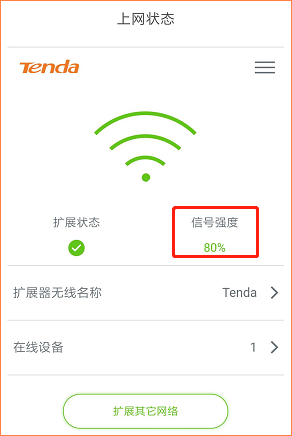 